 Pláňská pouť  sobota 17. června 2017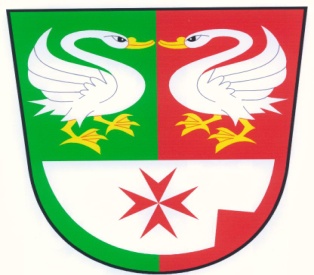 ---------------------------------------------------------Prostor zahrady obecního úřadu:14.30 hod UNGELLERKA – dechovka Klatovy Předání ocenění     17.00 hod VERBEŽ – country-folk Kralovice19.30 hod DIS.SKETA – rock´n´roll –rock Pláně21.00 hod Starý Psi – big-beat Plzeň  1.30 hod HDP – punk-rock PláněVstupné celodenní 50 Kč, kdo přijde pouze večer 100 Kč,
akce se koná za každého počasí, prostor chráněn velkým stanem Mikroregionu -----------------------------------------------------------------------------------------------------------------Obecní úřad:Výstava obrazů, autor Jaroslav Piškule Zahájení 14.00 hod, nenechte si ujít jedinečnou možnost shlédnout dílo našeho občana-------------------------------------------------------------------------------------------------------------------------Prostor letiště: M.E.D.´s TROPHY – turnaj družstev ve Flyballu (závody psů) – akce probíhá v sobotu i v neděli (17. a 18. 6. 2017) celý denObčerstvení zajišťuje SDH Pláně